CALL FOR RESEARCH ABSTRACTSAbstract Submission Format Prepare abstract in MS Word format. Use Times Roman or Times New Roman 12-point font. Set all margins at one inch. So that abstracts can be blind-reviewed, DO NOT put your name or other identifying information on/in the abstract. *For example, instead of your university’s name use [“university”]. Single-space abstract; but double-space between paragraphs, headings and text, tables and text, etc. Center the bolded title of abstract at top of the first page; capitalize first letters of words in the title. Start the body of abstract immediately following the title (with bolded, centered heading as suggested below). Suggested abstract section headings: Introduction, Theoretical/Conceptual Framework; Purpose and Hypotheses, Objectives, and/or Research Questions; Methods/Procedures; Findings/Results; Conclusions, Recommendations, Discussion/Implications; and References (or another appropriate format for historical, philosophical, or qualitative/interpretive research). Use “Table” function command to prepare tables rather than tabs and spaces. Place Tables/Figures within body of the paper “shortly” after their first mention in text. The abstract should be no more than 2000 words in length, including all tables/figures but excluding references. Use “insert, page numbers” command of MS Word to number all abstract pages, including the first page; center number at the bottom of each page. Do not use other footers, headers, or footnotes. Follow manuscript style guidelines as specified by the Publication Manual of the American Psychological Association (6th ed.), except as modified above. Per the manual, italicize the names of journals, statistical symbols, titles of tables, etc.; do not use the underline feature in above areas. Turn off all hyperlinks of URL references. Abstract Submission Abstract must be submitted no later than midnight (EST) July 10, 2016, to be eligible for review. (Note: All submissions and the “blind” review process will be completed electronically.) Submission Procedures: Submit abstract via FastTrack™ at http://aaae.expressacademic.org/login.php If you are not a registered FastTrack™ user, you must create an account first! Submit an electronic file in MS Word of the complete abstract. In the FastTrack™ submission process, be sure to provide the following information: Title: Provide complete abstract title Author(s): List name of lead author as well as names of all co-authors. Document type: Select “North Central Region” Document topic(s): Indicate “Research Methodology”: Historical, Mixed Methods, Philosophical, Qualitative, or Quantitative. Also indicate “Content Focus” most closely corresponding with the abstract (i.e., the National Research Agenda topic) Attach the abstract and click “Submit document” 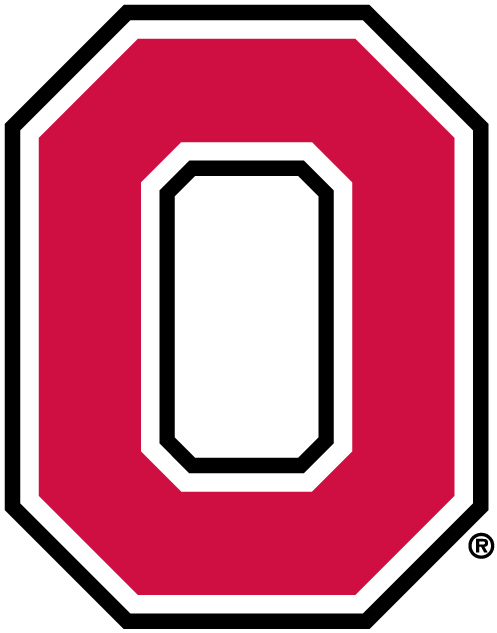 Contact Information:	Emily Buck	        buck.210@osu.edu		614-292-4937	Susie Whittington     whittington.1@osu.edu 	614-688-2215		